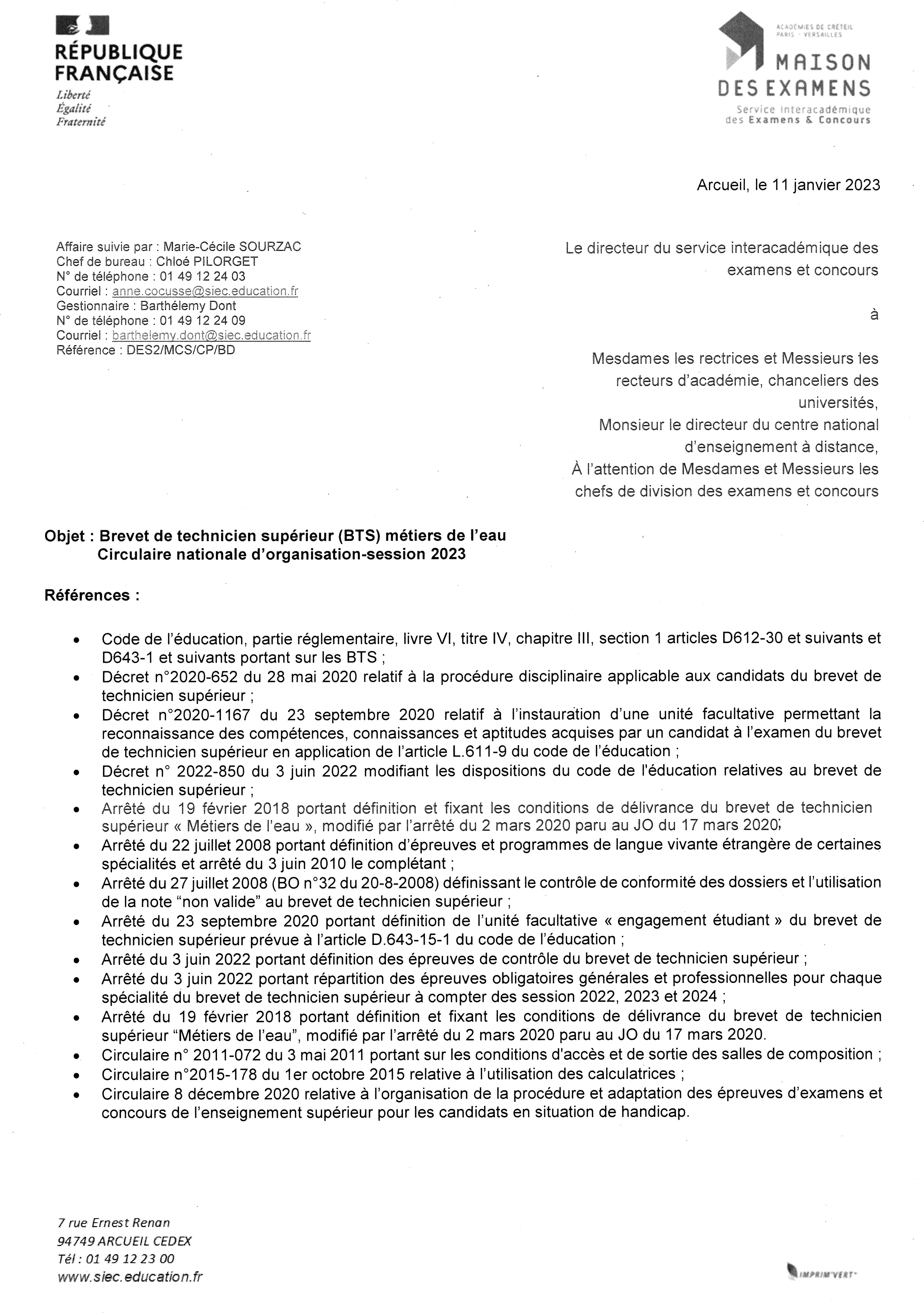 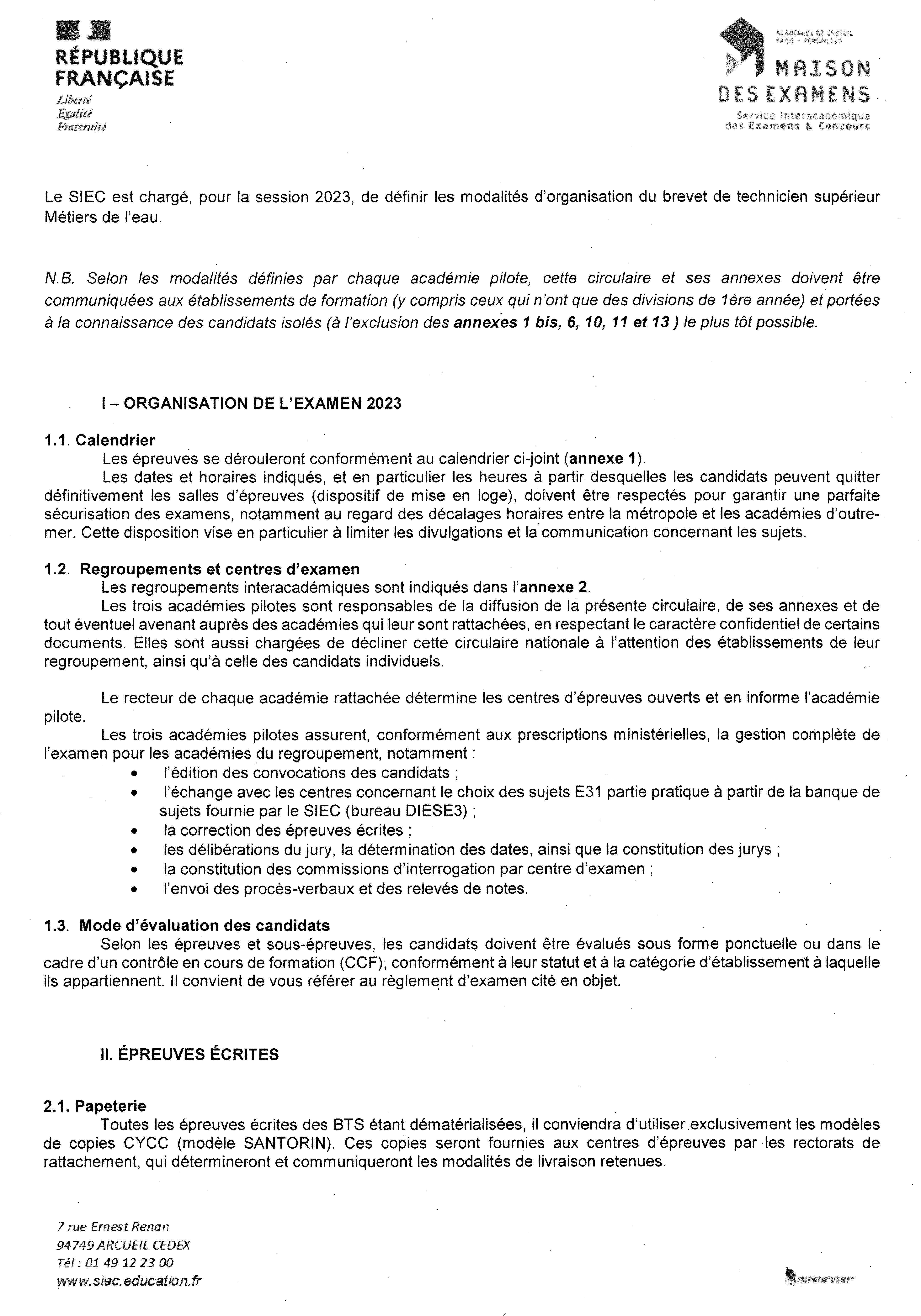 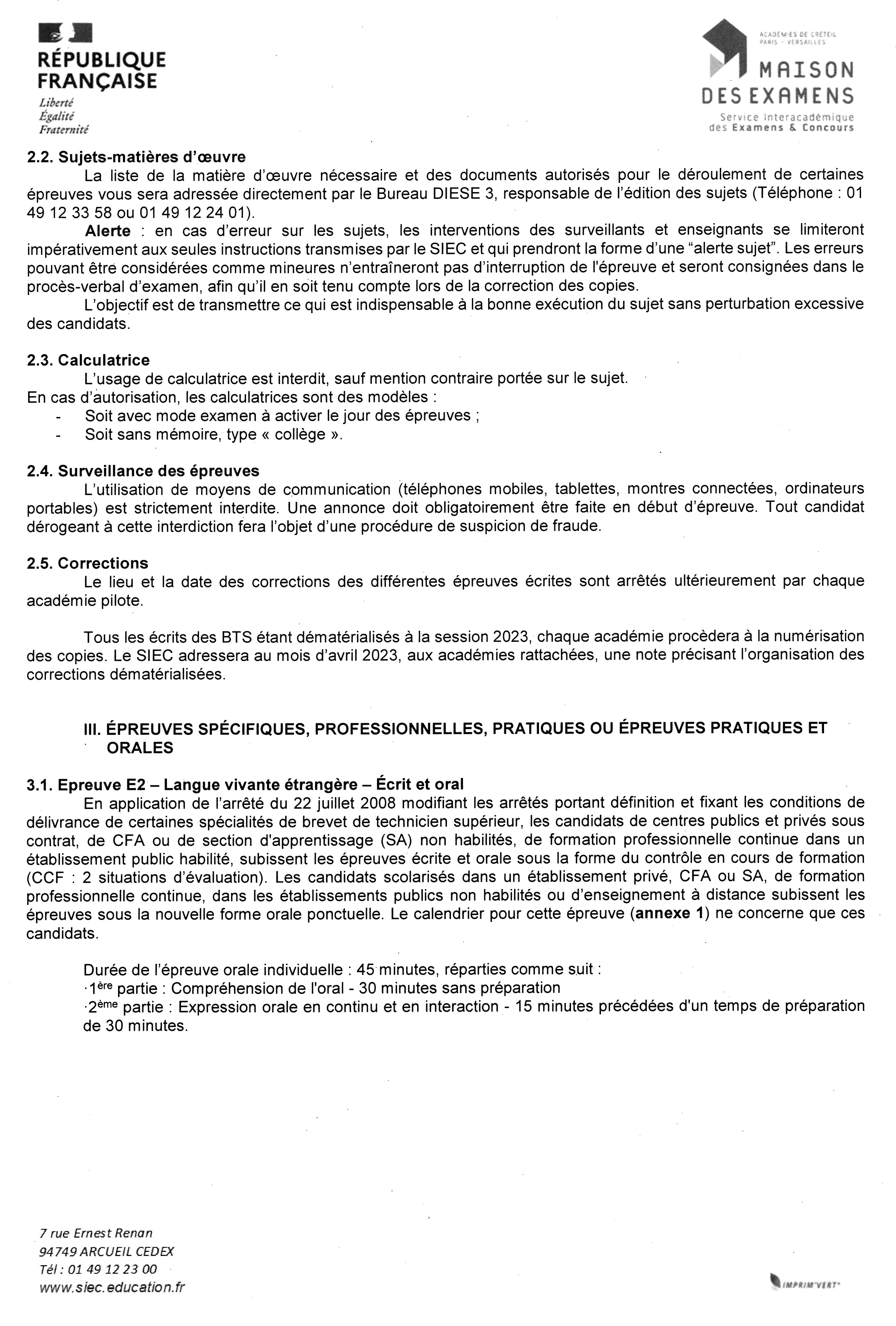 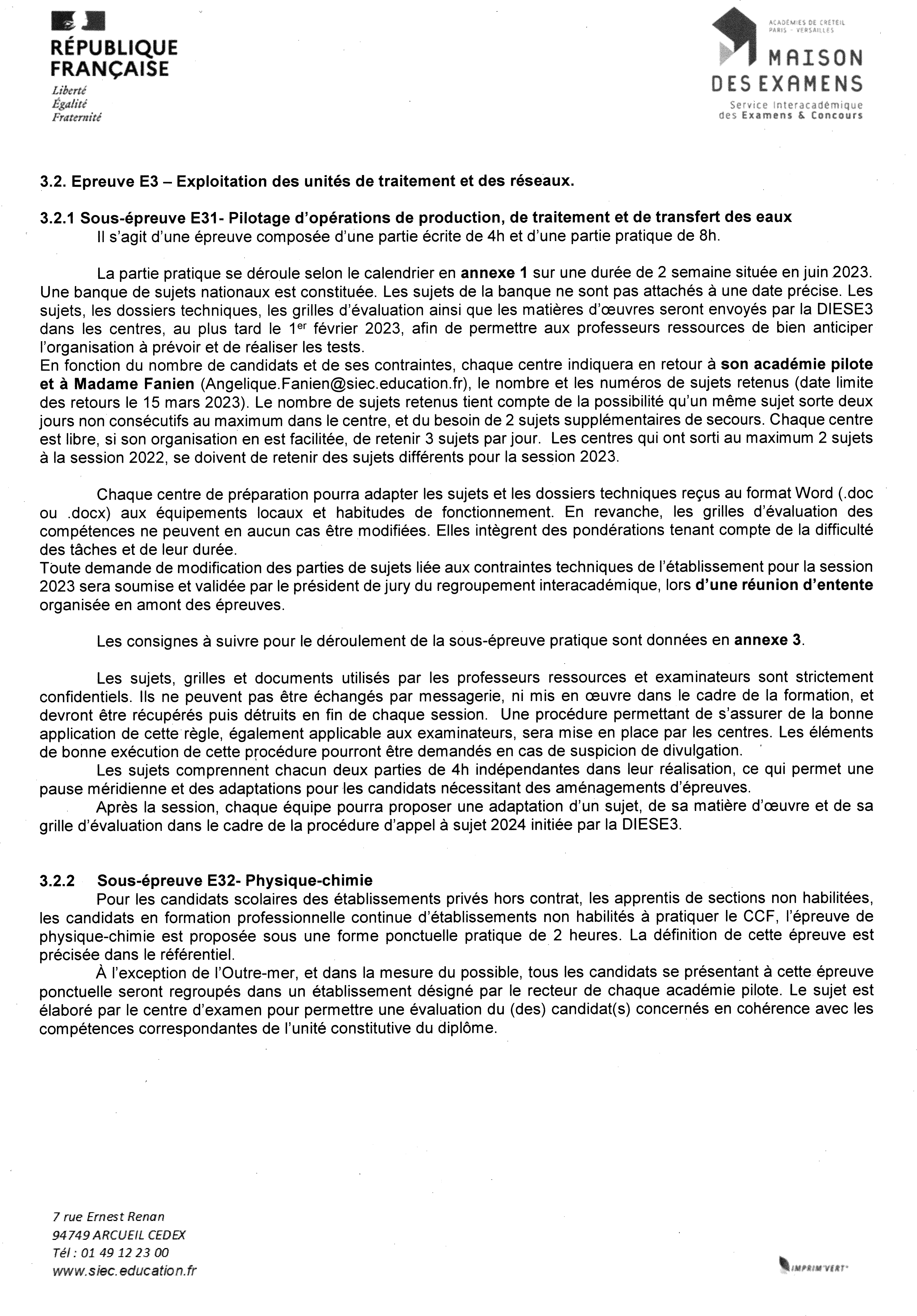 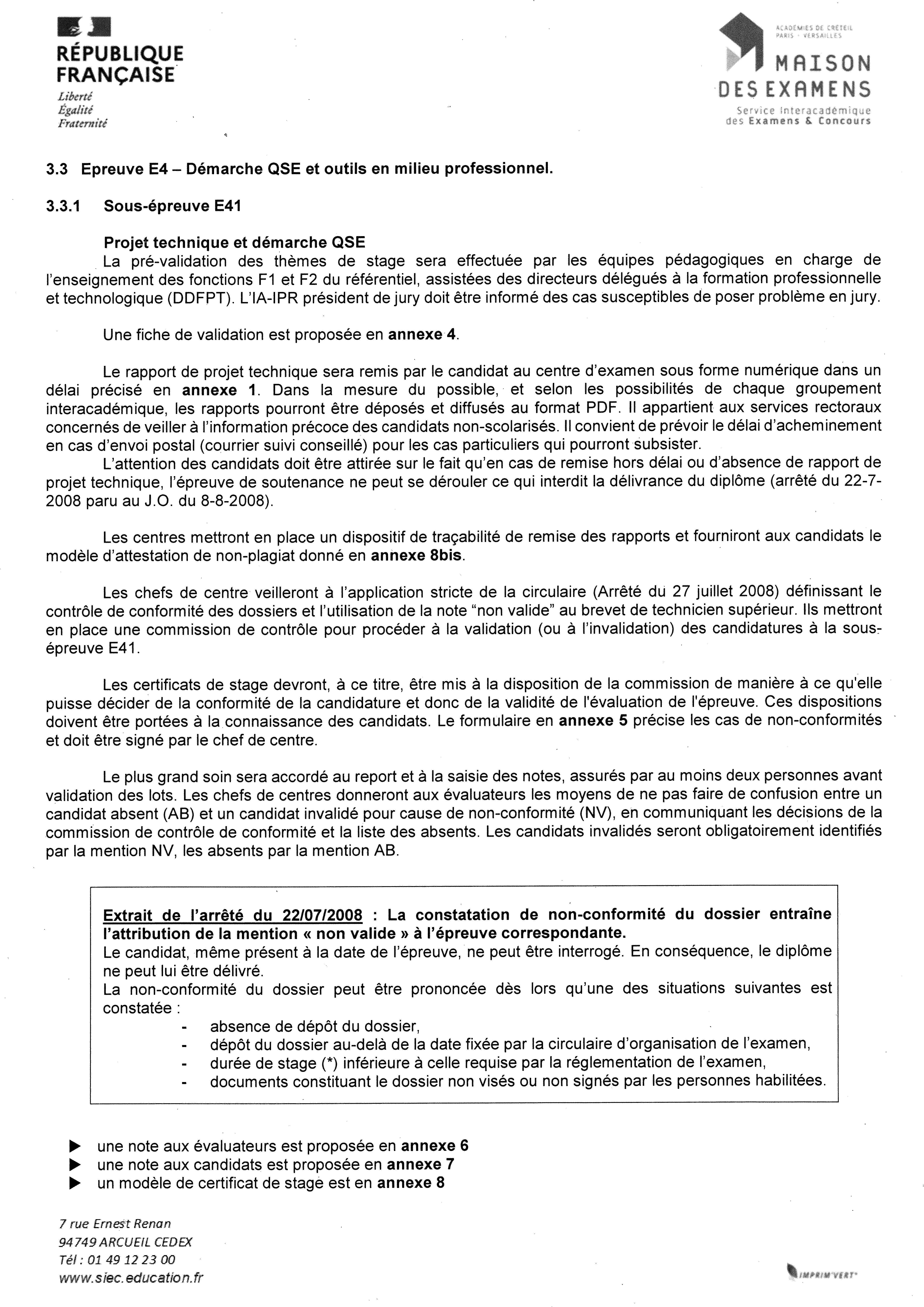 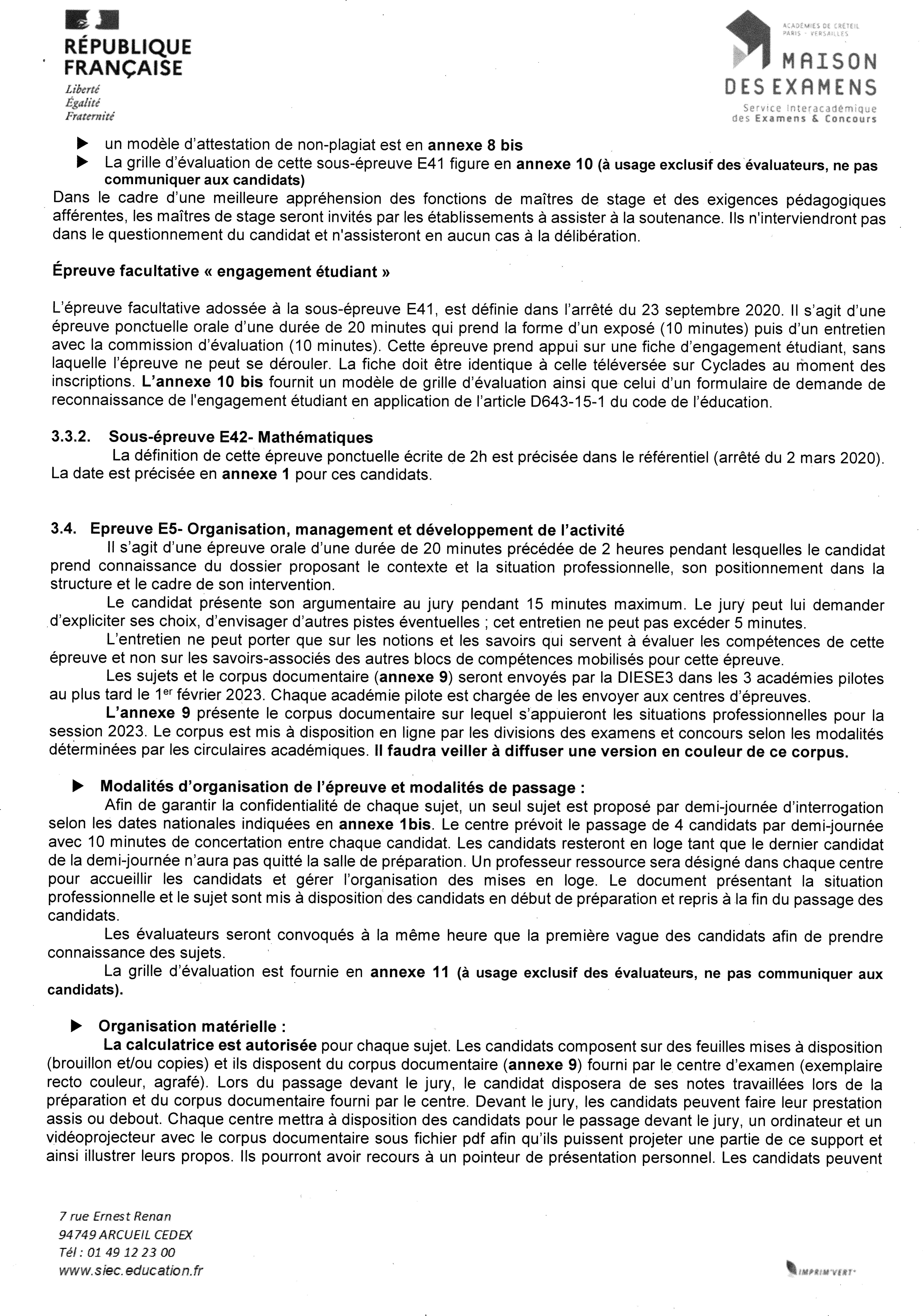 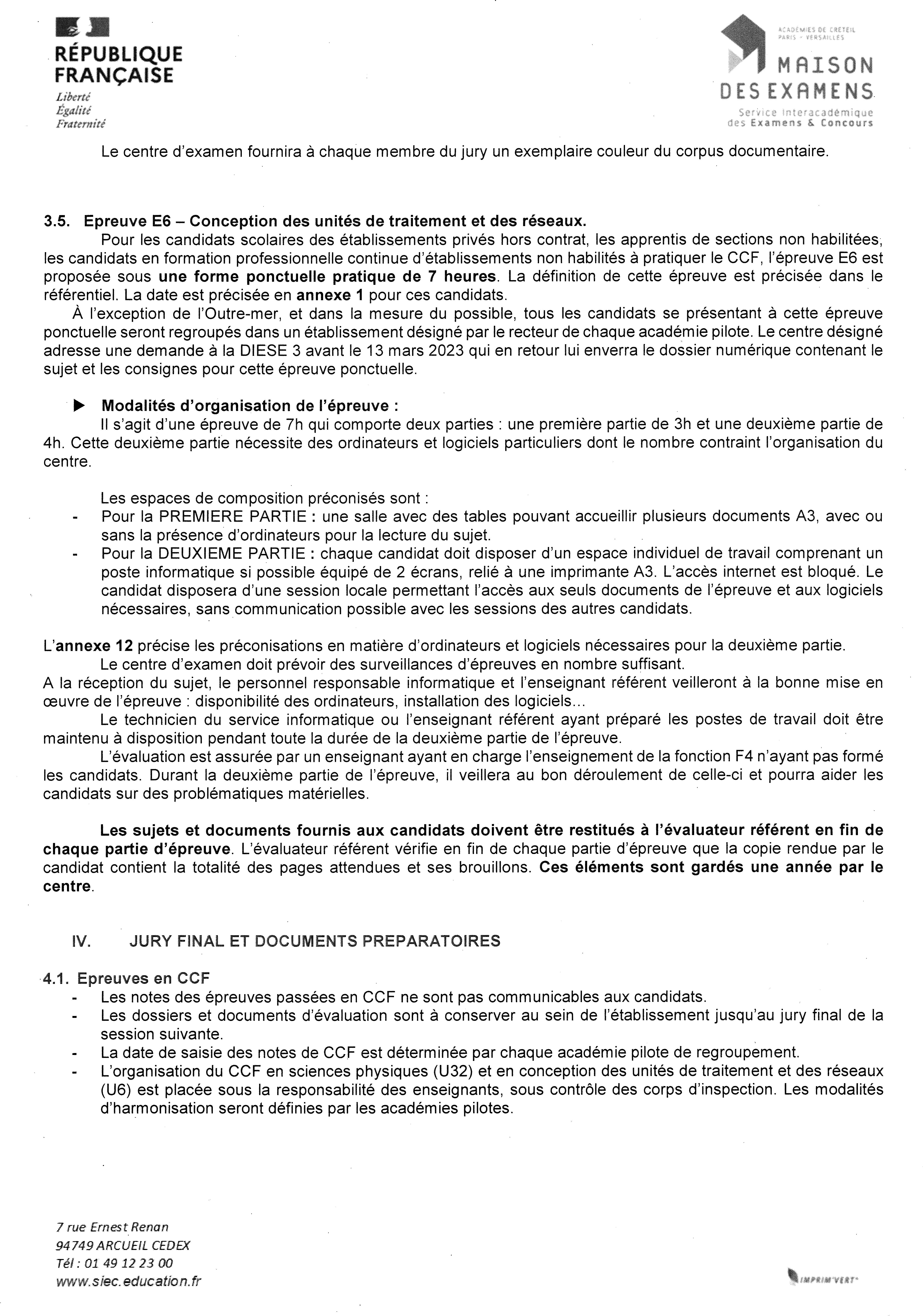 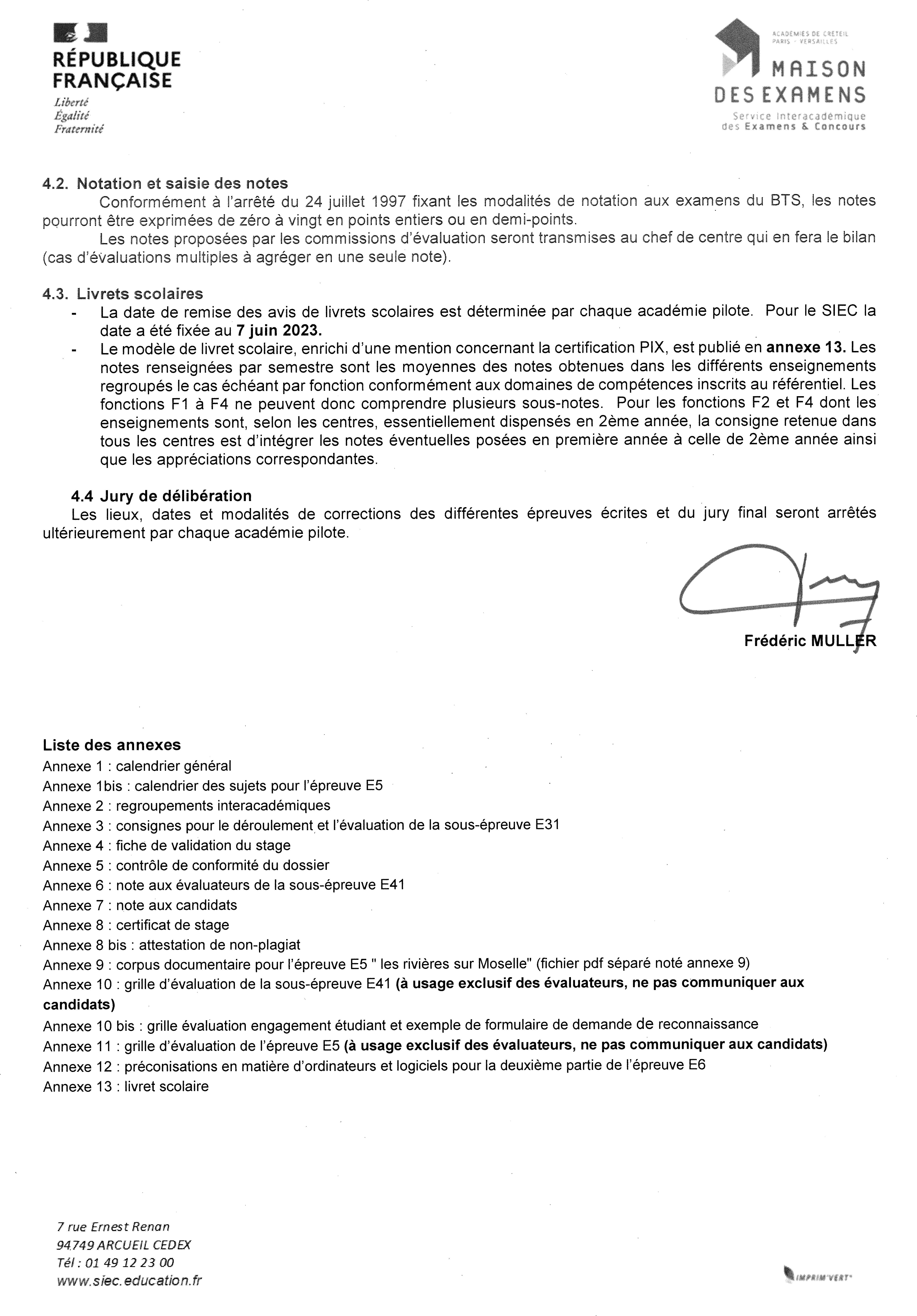 ANNEXE 1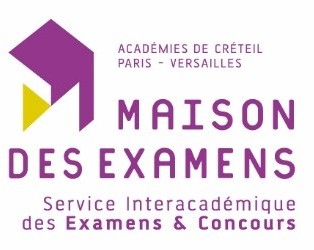 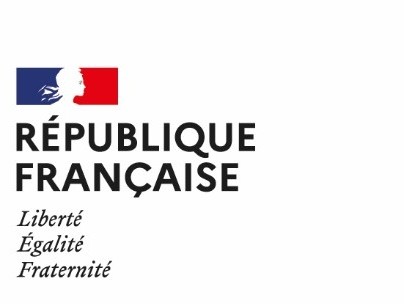 BREVET DE TECHNICIEN SUPÉRIEUR MÉTIERS DE L’EAUCalendrier de la session 2023(*) aucune sortie des salles d’examen n’est autorisée avant la fin de la deuxième heure de composition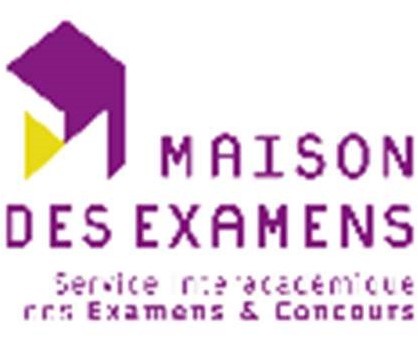 ANNEXE 1bisBREVET DE TECHNICIEN SUPÉRIEUR MÉTIERS DE L’EAUCalendrier de la session 2023 Epreuve E5- Organisation, managementet développement de l’activitéCalendrier des sujets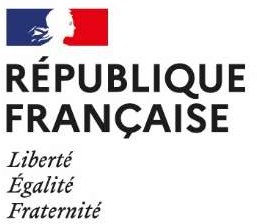 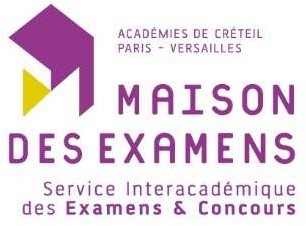 ANNEXE 2BREVET DE TECHNICIEN SUPÉRIEUR MÉTIERS DE L’EAUSession 2023REGROUPEMENTS INTERACADÉMIQUES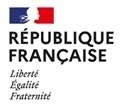 ANNEXE 4 - BREVET DE TECHNICIEN SUPÉRIEUR MÉTIERS DE L’EAU FICHE DE VALIDATION DU STAGE EN MILIEU PROFESSIONNELSTAGIAIRE :Nom :	Prénom :PROFESSEUR – TUTEUR :Nom :	Prénom :ENTREPRISE/STRUCTURE :Raison Sociale :Adresse :Nom du maître de stage responsable de l’étudiant :THÈME PROPOSÉ AU STAGIAIREDESCRIPTIF DU PROJET ENVISAGÉ*Intitulé du projet, contexte*Ce document a pour objectif la validation finale du stage et du projet pédagogique qu’il porte. Il est le support d’un dialogue entre l’entreprise d’accueil, le stagiaire et l’équipe pédagogique, et sera reproduit autant de fois que nécessaire jusqu’à ce que la mention « acceptée » soit retenue.Conditions de travail : lieu, matérielÉtudes liées au projet et mises en œuvre par l’équipe et / ou le tuteurActivités réelles du stagiaireAvis de la commission de validation :	Accepté	Refusé Préconisations*Cachet	Date* En cas de refus, des préconisations sont nécessaires de manière à alimenter le dialogue entre les partiesANNEXE 5 - BREVET DE TECHNICIEN SUPÉRIEUR MÉTIERS DE L’EAUSession 2023Sous-épreuve : E41 – Projet technique et démarche QSEContrôle de conformité du dossierarrêté du 22 juillet 2008 et décret n°2020-684 du 5 juin 2020,En application de l'arrêté du 22 juillet 2008 et du décret n°2020-684 du 5 juin 2020, et après vérification de votre dossier par la commission de contrôle :Premier cas : votre candidature ne peut être retenue pour les motifs suivants :Absence de dossierDépôt du dossier au-delà de la date fixée réglementairementDurée totale des stages insuffisanteVous n'êtes donc pas autorisé(e) à vous présenter à l'épreuve. Votre candidature est réglementairement déclarée "non valide".Second cas : votre candidature peut être invalidée pour les motifs suivants :Absence de certificat de stage de deuxième annéeAbsence de contrat d'apprentissage ou de professionnalisationAbsence de certificat de travailAbsence de fiche d’appréciation de stage de deuxième annéeAbsence de fiche de validation de stage de deuxième annéeAbsence de visas ou de signatures par les autorités habilitées à cet effetAutre :À titre exceptionnel, vous devrez fournir les pièces manquantes ou à régulariser au plus tard le jour de l’épreuve, au moment de l’appel, faute de quoi l'épreuve ne pourra se dérouler et votre candidature déclarée « non valide ».ANNEXE 7 - BREVET DE TECHNICIEN SUPÉRIEUR MÉTIERS DE L’EAU Session 2023ORGANISATION DE LA SOUS-ÉPREUVE E41Projet technique et démarche QSE Note aux candidatsLa sous-épreuve E41 s'appuie nécessairement sur le rapport élaboré en seconde année.Le rapport du projet technique, au format numérique, sera remis par les candidats à leur centre d’examen le mardi 9 mai 2023 au plus tard et adressé aux membres des jurys pour réception au plus tard le 23 mai 2023, délai de rigueur.Aucune pièce complémentaire ne peut être jointe au rapport passé le mardi 9 mai 2023, y compris le jour de l’épreuve.Les certificats de stage seront mis à la disposition d’une commission de contrôle de conformité, afin de statuer sur lavalidité de l'évaluation de l'épreuve.Les maîtres de stage seront invités par les établissements à assister à la soutenance. Ils n'interviendront pas dans le questionnement et n'assisteront en aucun cas à la délibération.Le choix du projet doit se faire dans un contexte professionnel permettant de définir une problématique technique et de tenir compte des dimensions QSE dans le périmètre du projet technique. Le thème d'étude doit être élaboré en collaboration entre l'équipe pédagogique et les responsables de la structure d'accueil.« L’épreuve a pour but d’évaluer les capacités suivantes :définir une problématique technique en tenant compte de la politique QSE de la structureacquérir, approfondir ou appliquer des méthodologies ou des techniquesconduire une réflexion critique sur les observations ou résultats obtenus, ainsi que sur les aspects QSEprésenter ses travaux à l’écrit et à l’oral »	Extrait du référentiel de l’examen (p 60)Le candidat doit exposer un projet technique consistant en une présentation du travail effectué dans le cadre du thème d'étude retenu (analyse des problèmes techniques rencontrés, démarche adoptée, résultats obtenus, propositions formulées, etc.), concrétisé par des calculs, croquis, schémas, notices, réalisations, propositions…Les sources des documents doivent être indiquées. Il doit montrer sa capacité à intégrer la dimension QSE dans le cadre du projet.Des documents indispensables à la compréhension de la partie technique peuvent figurer en annexe du rapport qui n’excèdera pas 20 pages hors annexes.La discussion avec le candidat lors de l'entretien doit permettre d'apprécier ses capacités à répondre, avec uneargumentation pertinente, à des questions concernant son projet, et ses capacités à maitriser les compétences C8, C9, C10 et C11. Ces compétences sont détaillées en pages 20 et 21 du référentiel de formation BTS Métiers de l’Eau.ANNEXE 8 - BREVET DE TECHNICIEN SUPÉRIEUR MÉTIERS DE L’EAUCERTIFICAT DE STAGE – SESSION 2023NOM :PRENOM :	DATE DE NAISSANCE :a suivi un stage dans la spécialité, conformément aux dispositions en vigueur Du :	Au :Du :	Au :Soit :	(durée effective en semaines de 35 heures)Dans la structure (nom, adresse et n° de téléphone) :Activités de la structure :Fonctions occupées par le stagiaire (à indiquer impérativement) :Fait, leASignature du Chef d’entreprise ou de son représentantIMPORTANT : Ce certificat devra être établi en 2 exemplaires, un exemplaire sera joint au dossier d’inscription et l’autre exemplaire sera remis au jury lors de l’épreuve.ANNEXE 8 bisBREVET DE TECHNICIEN SUPÉRIEUR MÉTIERS DE L’EAUAttestation de non-plagiatJe soussigné, je soussignée 1 :Nom de naissance :	Prénom :Nom d’usage :...................................inscrit, inscrite 1 régulièrement dans l’établissement : ...........................................................certifie que le rapport présenté pour l’épreuve E41 est strictement le fruit de mon travail personnel. Tout emprunt à un tiers (ouvrage, article, documents, sources internet incluses) est cité. Les documents transmis par l’organisation et non retravaillés (organigramme, plaquette, etc…) sont indiqués par la mention « document interne à l’organisation ».Je reconnais que tout manquement à cette attestation constitue une fraude ou tentative de fraude et tombe sous la réglementation de la fraude aux examens.Je reconnais également que la reconnaissance du plagiat par les autorités compétentes peut être antérieure ou postérieure au passage de l’épreuve.Fait à ...................................................................  le .............................................................Signature manuscrite :Attestation signée à faire figurer dans le rapport.1 supprimer la mention inutileANNEXE 12BTS BREVET DE TECHNICIEN SUPÉRIEUR MÉTIERS DE L’EAUPréconisations en matière d’ordinateurs et logiciels pour la deuxième partie de l’épreuve E6ORDINATEURLes ordinateurs devront être compatibles pour la mise en place de la démarche BIM (carte graphique spécifique 3D)*i.LOGICIELSLogiciel Système d’information géographique (SIG) (exemple : QGIS, MapeGuide)Lecteur pdfLogiciel de bureautique (traitement de texte et tableur)Logiciel de schématisation électrique et PID (exemples : Autocad electrical, Qelectrotech, etc.).Logiciel de CAO/DAO pour les représentations graphiques normalisées des installations (exemples : Autocad, Revit, Archicad, Sketchup, Allplan, ou travail en 2D depuis des .dwg ou .dxf).Logiciel compatible pour la mise en place de la démarche BIM (exemples : Revit, Archicad, Sketchup, Allplan, ou travail en 3D sur du .ifc).i * Conformément aux préconisations du guide d’équipement du BTS Métiers de l’eau du 1er mai 2018.UNITÉS - ÉPREUVESDATESHORAIRESHORAIRESHORAIRESUNITÉS - ÉPREUVESDATESMétropoleAntilles et GuyaneLa RéunionU42 – MathématiquesLundi 15 mai 202314h00 à 16h008h00 à 10h0016h00 à 18h00* U1 – Culture générale et expressionMardi 16 mai 202314h00 à 18h0010h00 à 14h0016h00 à 20h00* U31 – Pilotage d’opérations de production, de traitement et de transfertdes eaux Partie écriteMercredi 17 mai 202314h00 à 18h008h00 à 12h0016h00 à 20h00U2 - Langue vivante 1 (oral)Forme orale ponctuelle à l’initiative des recteursDurée: 45 minDurée: 45 minDurée: 45 minU5 – Organisation, management et développement de l’activitéDu mercredi 31 mai au vendredi 2 juin 2023Durée 20 minutes (+ 2h de préparation) (*)Durée 20 minutes (+ 2h de préparation) (*)Durée 20 minutes (+ 2h de préparation) (*)* U31 – Pilotage d’opérations de production, de traitement et de transfert des eauxPartie pratiqueDu mardi 6 juin 2023 au vendredi 16 juin 2023À partir de 8h00À partir de 8h00À partir de 8h00U32 – Physique-chimieForme pratique ponctuelle À l’initiative des recteursDurée: 2 heuresDurée: 2 heuresDurée: 2 heuresU41 – Projet technique et démarche QSEÀ l’initiative des recteurs (soutenances au plus tard les 19 et 20 juin 2023)Dépôt des rapports le mardi 9 mai 2023 au plus tard. Expédition des rapports au jury pour réception le mardi 23 mai 2023.Durée: 50 minDurée: 50 minDurée: 50 minU6 – Conception des unités de traitement et des réseaux1er jour: 3h 2ème jour: 4hForme ponctuelle à l’initiative des recteurs, période conseillée entre le lundi 22 mai et le mercredi 24 mai 2023.à l’initiative des recteursà l’initiative des recteursà l’initiative des recteursUF1 – Langue vivante 2 (Oral)À l’initiative des recteursDurée : 20 minDurée : 20 minDurée : 20 minJourJournéeNuméro du sujetMercredi 31 mai 2023MatinSujet n°1Mercredi 31 mai 2023Après midiSujet n°2Jeudi 1 juin 2023MatinSujet n°3Jeudi 1 juin 2023Après midiSujet n°4Vendredi 2 juin 2023MatinSujet n°5Vendredi 2 juin 2023Après midiSujet n°6ACADÉMIESPILOTESACADÉMIESRATTACHÉESCANDIDATSINDIVIDUELSRENNESBordeaux NantesPoitiersLimogesOrléans-Tours RouenPolynésie FrançaiseCaenToulouseGRENOBLEAix-Marseille Clermont-Ferrand LyonMontpellierCorse NiceNANCY-METZAmiensGuadeloupeBesançonMayotteDijonReimsGuyaneStrasbourgLilleMartiniqueSIECLa RéunionNom :Prénom :N° inscription :N° inscription :